Material Master 1Getting to know you character sheet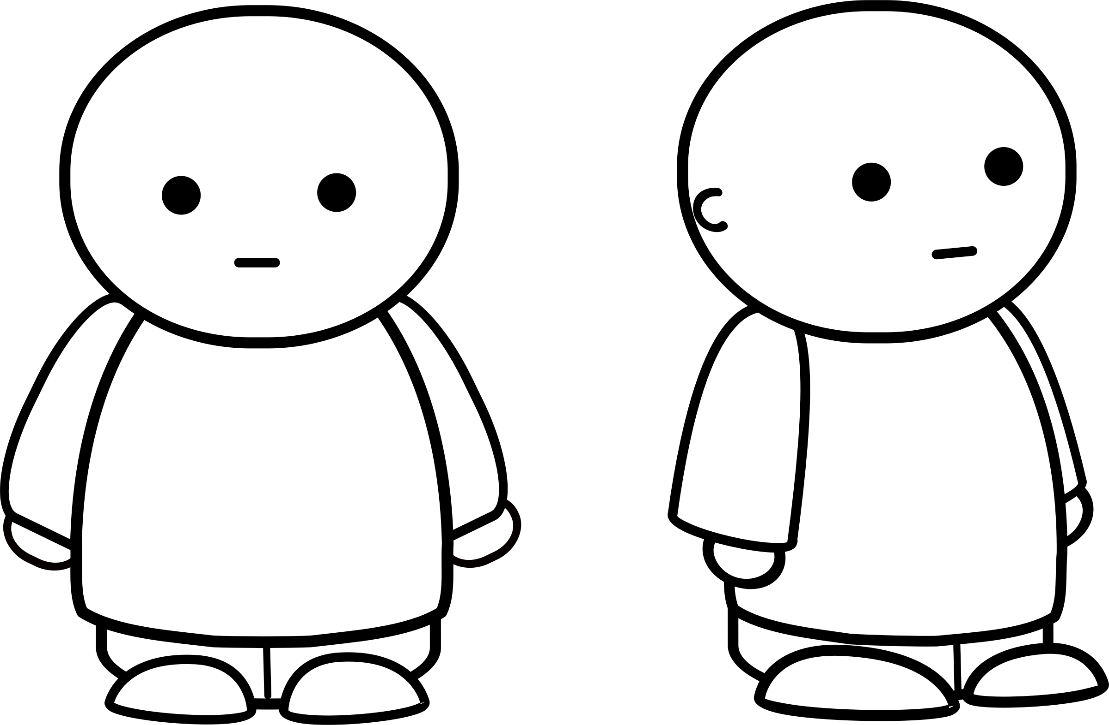 Story Mountain											Material Master 2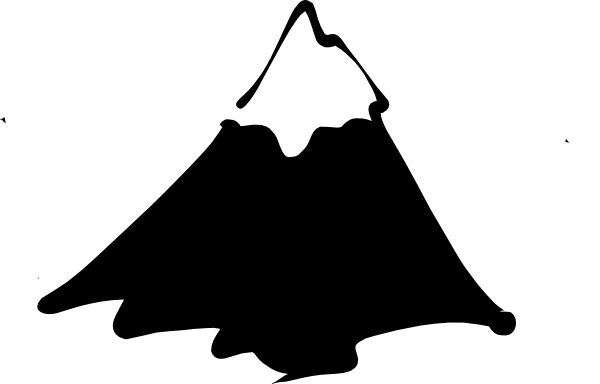 AAfghanistanArmeniaAzerbaijanBBahrainBangladeshBhutanBruneiCCambodiaChinaCyprusGGeorgiaIIndiaIndonesiaIranIraqIsraelJJapanJordanKKazakhstanKuwaitKyrgyzstanLLaosLebanonMMalaysiaMaldivesMongoliaMyanmar (Burma)NNepalNorth KoreaOOmanPPakistanPalestinePhilippinesQQatarMaterial Master 3RRussiaSSaudi ArabiaSingaporeSouth KoreaSri LankaSyriaTTaiwanTajikistanThailandTimor-LesteTurkeyTurkmenistanUUnited Arab Emirates (UAE)UzbekistanVVietnamYYemenMaterial Master 5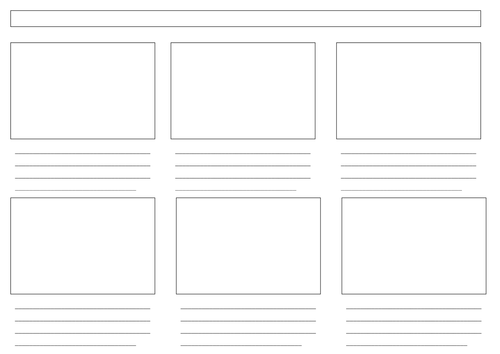 Material Master 6Roll and Retell		What is the story about?Who are the main characters?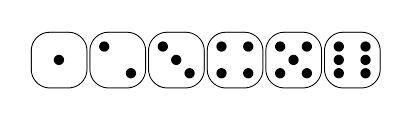 Where does the story take place?What was the problem in the story?How was the problem in the story resolved?Is there any questions you have about the story?Material Master 7Planning a story templateMaterial Master 8Reflect on your learning this termThis term I learnt…My story was about ….I think that the best part was …I think this because…My next steps might be to…Material Master 9Assessment ChecklistWriting Checklist Who?What?Where?When?How?Why?Name of studentI can name some countries that are in Asia. (Lesson 1)I can talk about a story from another culture.(Lesson 3)I can summarise a story.(Lesson 4)I can describe a character in a story. (Lesson 5)I can act out a story. (Lesson 6)I can talk about the parts of a story. (Lesson 7)I can find information about an Asian country. (Lesson 9)I can use paragraphsI can describe the setting in my storyI can use connectivesI can use descriptive words in my writingI can make changes to improve my work.